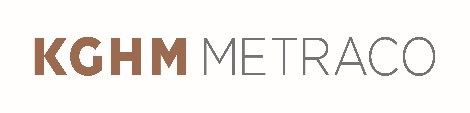 zatrudni osobę na stanowisko: Specjalista ds. Logistykimiejsce pracy: 	Legnicawymiar zatrudnienia: 	pełny etatforma zatrudnienia: 	umowa o pracę Do zakresu obowiązków Specjalisty ds. Logistyki będzie należało m.in.:wsparcie procesów związanych z transportem krajowym oraz intermodalnym,przygotowywanie dokumentów celnych, transportowych,współpraca z komórkami organizacyjnymi Spółki w zakresie transportu i spedycji oraz rozliczeń,wsparcie procesów zakupowych.Wymagania:wykształcenie wyższe, preferowane kierunki: logistyka lub handel,min. 1 rok doświadczenia zawodowego na podobnym stanowisku,znajomość zagadnień logistycznych,znajomość języka angielskiego na poziomie umożliwiającym płynną komunikację z zagranicznymi kontrahentami,bardzo dobra znajomości pakietu Microsoft Office, szczególnie: Excel, Word,czynne prawo jazdy kat. B,dyskrecja,umiejętność pracy w zespole,komunikatywność,dokładność,bardzo dobra organizacji pracy.Zainteresowane osoby prosimy o przesłanie CV, listu motywacyjnego oraz podpisanej zgody na przetwarzanie danych osobowych wraz z klauzulą informacyjną dla osoby fizycznej posiadającej pełną zdolność do czynności prawnych (dokument stanowi załącznik do ogłoszenia) w ciągu 7 dni od daty ukazania się ogłoszenia, na adres:KGHM Metraco S.A., ul. Rycerska 24,59-220 Legnicalub e-mail: sekretariat@metraco.plz dopiskiem: „Specjalista ds. Logistyki”Osobom nadsyłającym oferty zapewniamy pełną dyskrecję oraz zastrzegamy sobie możliwość skontaktowania się tylko z wybranymi kandydatami. Brak informacji do dnia 28.02.2019 r. oznacza, że oferta nie została przyjęta.